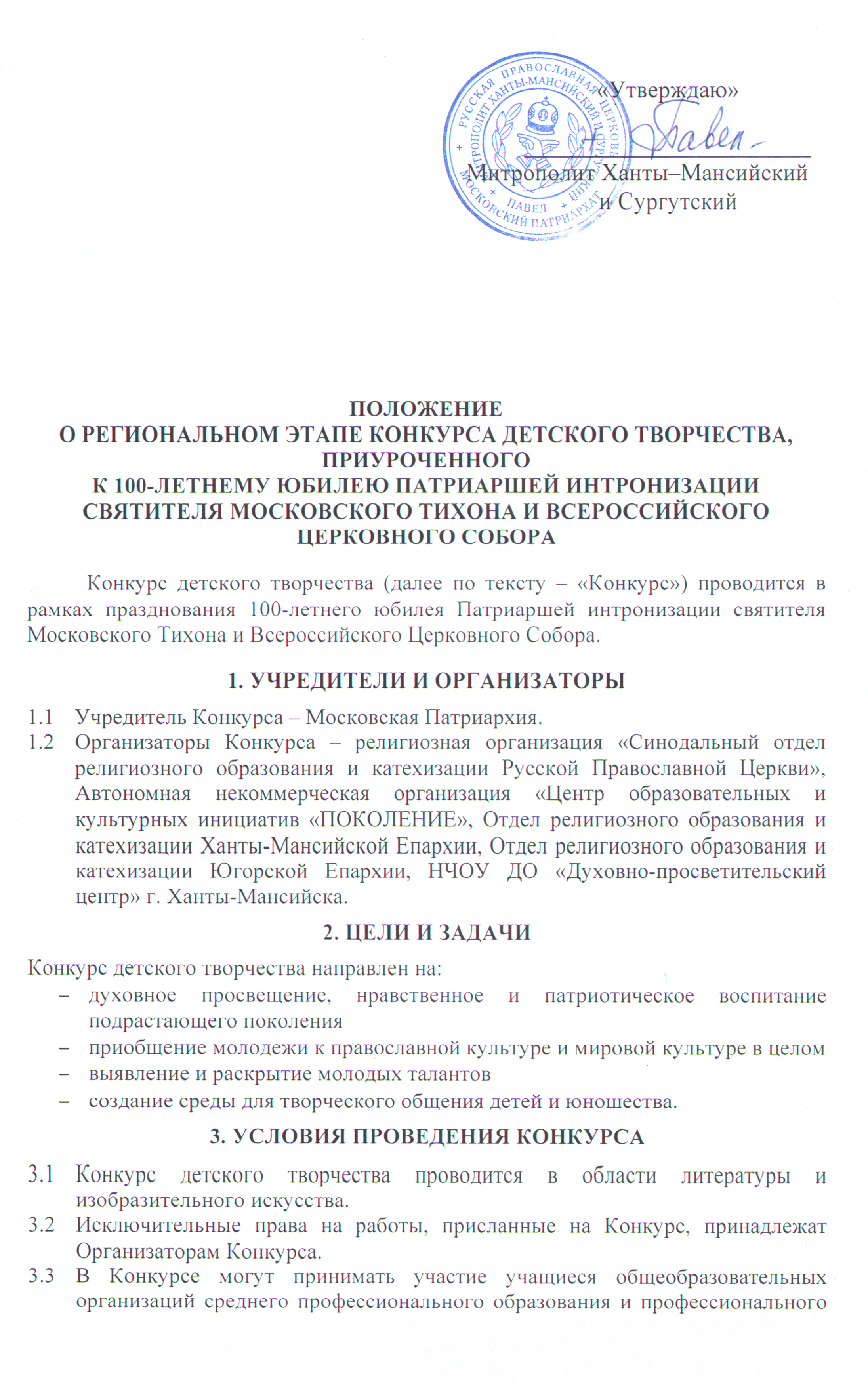 ПОЛОЖЕНИЕО РЕГИОНАЛЬНОМ ЭТАПЕ КОНКУРСА ДЕТСКОГО ТВОРЧЕСТВА, ПРИУРОЧЕННОГОК 100-ЛЕТНЕМУ ЮБИЛЕЮ ПАТРИАРШЕЙ ИНТРОНИЗАЦИИ СВЯТИТЕЛЯ МОСКОВСКОГО ТИХОНА И ВСЕРОССИЙСКОГО ЦЕРКОВНОГО СОБОРАКонкурс детского творчества (далее по тексту – «Конкурс») проводится в рамках празднования 100-летнего юбилея Патриаршей интронизации святителя Московского Тихона и Всероссийского Церковного Собора.1. УЧРЕДИТЕЛИ И ОРГАНИЗАТОРЫУчредитель Конкурса – Московская Патриархия.Организаторы Конкурса – религиозная организация «Синодальный отдел религиозного образования и катехизации Русской Православной Церкви», Автономная некоммерческая организация «Центр образовательных и культурных инициатив «ПОКОЛЕНИЕ», Отдел религиозного образования и катехизации Ханты-Мансийской Епархии, Отдел религиозного образования и катехизации Югорской Епархии, НЧОУ ДО «Духовно-просветительский центр» г. Ханты-Мансийска.2. ЦЕЛИ И ЗАДАЧИКонкурс детского творчества направлен на:духовное просвещение, нравственное и патриотическое воспитание подрастающего поколенияприобщение молодежи к православной культуре и мировой культуре в целомвыявление и раскрытие молодых талантовсоздание среды для творческого общения детей и юношества.3. УСЛОВИЯ ПРОВЕДЕНИЯ КОНКУРСАКонкурс детского творчества проводится в области литературы и изобразительного искусства.Исключительные права на работы, присланные на Конкурс, принадлежат Организаторам Конкурса.В Конкурсе могут принимать участие учащиеся общеобразовательных организаций среднего профессионального образования и профессионального обучения, организаций дополнительного образования, воскресных школ, воспитанники других детских учреждений России и стран зарубежья.Конкурс изобразительного искусства проводится в двух возрастных категориях:первая группа 9–12 летвторая группа 13–17 лет.Конкурс литературного искусства проводится в двух возрастных категорияхпервая группа 9–12 летвторая группа 13–17 лет.Работы не рецензируются и не возвращаются.4. НОМИНАЦИИ КОНКУРСА  «ОСНОВНАЯ ТЕМАТИКА»:Список тем в номинации:Патриарх ИовПатриарх ИгнатийПатриарх ГермогенПатриарх ФиларетПатриарх Иоасаф IПатриарх ИосифПатриарх НиконПатриарх Иоасаф IIПатриарх ПитиримПатриарх ИоакимПатриарх АдрианПатриарх ТихонПатриарх СергийПатриарх Алексий IПатриарх ПименПатриарх Алексий IIПатриарх КириллИстория Русской Церкви последнего столетия.«ПРАВОСЛАВНАЯ ИКОНА»:В этой номинации могут принять участие только учащиеся иконописных школ или мастерских, достигшие возраста 13–17 лет. Работы должны быть выполнены с соблюдением канонов православной иконописи.Патриарх ИовПатриарх ГермогенПатриарх ТихонСвятые Всероссийского Церковного Собора 1917 года.«РОСПИСЬ ПО ФАРФОРУ»:Номинация предполагает участие детей 13–17 лет, преимущественно учащихся художественных средних и средних специальных учебных заведений. Работы выполняются на бумаге, эскиз росписи тарелки выполняется в виде круга радиусом 19 см. На одном листе может быть только один эскиз.«ЛИТЕРАТУРА»:Патриарх ИовПатриарх ИгнатийПатриарх ГермогенПатриарх ФиларетПатриарх Иоасаф IПатриарх ИосифПатриарх НиконПатриарх Иоасаф IIПатриарх ПитиримПатриарх ИоакимПатриарх АдрианПатриарх ТихонПатриарх СергийПатриарх Алексий IПатриарх ПименПатриарх Алексий IIПатриарх КириллИстория Русской Церкви последнего столетия.5. ТРЕБОВАНИЯ К КОНКУРСНЫМ РАБОТАМХудожественные работы, присылаемые на Конкурс, должны соответствовать следующим требованиям:работы выполняются в графической (карандашом) или живописной (акварелью, гуашью, пастелью, маслом, тушью) техникеразмер работ составляет не менее 30х40 см и не более 50х70 смработы имеют поля шириной не менее 0,5 смработы не оформляются паспарту или рамамина оборотной стороне работы обязательно указываются: фамилия, имя, возраст автора, телефон для связи с родителями или официальными представителями автора (с указанием кода страны и населенного пункта), название рисунка, а также фамилия, имя, отчество педагога, полное наименование учебного заведения, его адрес.Литературные работы, присылаемые на Конкурс, должны соответствовать следующим требованиям:стихотворение, сочинение должны соответствовать тематике Конкурса и повествовать о Московских Патриархах (житие, чудеса, откровения, покровительство в наши дни и т.д.)работа должна быть выполнена в том году, в котором проводится Конкурс, время написания произведения и возраст участника на момент награждения должны соответствовать номинации, в которой представлена работаколичество произведений, представленных на Конкурс одним ребенком, не может превышать трех произведенийработы принимаются в электронном виде в формате Word по электронной почте и на электронных носителях информации (CD-диски, USB-флеш-накопителях).Каждая работа должна сопровождаться Соглашением участника конкурса, достигшего 14 лет, или (иного законного представителя) малолетнего участника конкурса о передаче исключительных прав на использование работы Организаторам Конкурса.Работы, не соответствующие указанным требованиям, на Конкурс не принимаются.6. ЭТАПЫ ПРОВЕДЕНИЯ КОНКУРСАКонкурс проводится в несколько этапов.Первый этап Конкурса (с 01 июня по 10 сентября 2017 года):Первый этап – по благочиниям Ханты-Мансийской и Югорской Епархий  проводится  с 01 июня по 10 сентября 2017 года.Первый  этап проводится благочиниями самостоятельно, согласно данного Положения.  Для оценки работ (определения победителей) в благочинии формируется жюри первого отборочного этапа под председательством благочинного.Итоги  первого этапа подводятся в срок до 10 сентября 2017 года и оформляются решением жюри. Копия решения жюри передается вместе с работами победителей.Работы победителей первого этапа по благочиниям (не более 24 по художественному направлению (обязательно должны быть включены работы по всем трем художественным номинациям) и не более 12 по литературному направлению) необходимо в срок  до 13  сентября 2017 года доставить по адресу: Для Ханты-Мансийской епархии (Ханты-Мансийск, Нефтеюганск, Пыть-Ях, Сургут, Нижневартовск, Когалым, Мегион, Лангепас, Покачи, Радужный, Ханты-Мансийский район, Нефтеюганский район, Сургутский район, Нижневартовский район): 628012, г. Ханты-Мансийск, НЧОУ ДО «Духовно-просветительский центр», ул. Гагарина, 7 (здание конференц-зала кафедрального собора Воскресения Христова) с пометкой: Епархиальный отборочный этап Конкурса детского творчества.Контактное лицо: Юлия Юрьевна Бусурманова, методист НЧОУ ДО «Духовно-просветительский центр» по доп. образованию и внеурочной деятельности, тел. 8(996)446-2206e-mail: yulya.busurmanova.70@mail.ruДля Югорской епархии (Югорск, Урай, Нягань, Октябрьский район, Кондинский район, Советский район, Белоярский район, Березовский район):628181, г. Нягань, переулок Парковый, д. 4, Няганское благочиние с пометкой: Епархиальный отборочный этап Конкурса детского творчества.Контактное лицо: иерей Петр Александрович Чередов, председатель Отдела религиозного образования и катехизации Югорской епархии, тел. 8(900)385-1716e-mail: obraz@yugorsk-eparhia.ru Работы, направляемые на второй отборочный этап, не рецензируются и не возвращаются.Второй этап (с 13 сентября по 20 сентября 2017 года) -  по Ханты-Мансийской Епархии (Ханты-Мансийск, Нефтеюганск, Пыть-Ях, Сургут, Нижневартовск, Когалым, Мегион, Лангепас, Покачи, Радужный, Ханты-Мансийский район, Нефтеюганский район, Сургутский район, Нижневартовский район) проводится в г. Ханты-Мансийске с 13 сентября по 20 сентября 2017 года.по Югорской епархии (Югорск, Урай, Нягань, Октябрьский район, Кондинский район, Советский район, Белоярский район, Березовский район) – в г. Нягани с 13 сентября по 20 сентября 2017 годадля оценки работ (определения победителей) в епархии формируется жюри епархиального этапа Конкурса под председательством епархиального архиереяитоги второго этапа Конкурса подводятся в срок до 20 сентября (включительно) года, в котором проводится Конкурситоги регионального этапа Конкурса оформляются Решением жюри и утверждаются епархиальным архиереемкопия Решения жюри и информация о ходе проведения регионального этапа передается в Синодальный отдел религиозного образования и катехизации вместе с лучшими работами (литературные работы передаются на электронных носителях информации:CD-дисках, USB-флеш-накопителях)работы-победители в количестве не более 24 (двадцати четырех) по художественному направлению (обязательно должны быть включены работы по всем трем художественным номинациям) и не более 12 (двенадцати) по литературному направлению доставляются в Синодальный отдел религиозного образования и катехизации в срок не позднее 30 сентября соответствующего года по адресу: 127051, Москва, ул. Петровка, д. 28/2, Синодальный отдел религиозного образования и катехизации, конкурс «100-летний юбилей Патриаршей интронизации святителя Московского Тихона». Доставка работ в Синодальный отдел религиозного образования и катехизации осуществляется за счет средств епархии (епархиального управления)Заключительный этап Конкурса (с 30 сентября по 10 ноября):проходит в Москве, в Синодальном отделе религиозного образования и катехизацииподведение итогов второго этапа Конкурса осуществляется жюри в срок до 10 декабря года, в котором проводится Конкурсжюри заключительного этапа Конкурса во главе с Председателем Синодального отдела религиозного образования и катехизации формируется и утверждается им из священнослужителей, деятелей искусств, культуры, литературы, науки и педагогов.7. ПОДВЕДЕНИЕ ИТОГОВ КОНКУРСАИтогами Конкурса являются итоги Заключительного этапа Конкурса.Итоги Конкурса публикуются на официальном сайте Синодального отдела религиозного образования и катехизации pravobraz.ru По итогам Конкурса могут проводиться выставка, издаваться каталог работ-победителей, представленных на Конкурс в текущем году, выпускаться книги и анимационные фильмы.Распределение призовых мест в Конкурсе.Общее число призовых мест в шести номинациях – 36 (тридцать шесть).В номинации «ОСНОВНАЯ ТЕМАТИКА» присуждаются: 1-е место –два призовых места (по одному в каждой возрастной группе) 2-е место –четыре призовых места(по два в каждой возрастной группе) 3-е место –шесть призовых мест (по три в каждой возрастной группе).В номинации «ПРАВОСЛАВНАЯ ИКОНА» присуждаются:1-е место – одно2-е место –два3-е место –три.В номинации «РОСПИСЬ ПО ФАРФОРУ» присуждаются:1-е место – одно2-е место – два3-е место – три.В номинации «ЛИТЕРАТУРА» присуждаются: 1-е место –два призовых места (по одному в каждой возрастной группе) 2-е место –четыре призовых места(по два в каждой возрастной группе) 3-е место –шесть призовых мест (по три в каждой возрастной группе).«Утверждаю»________________________Митрополит Ханты–Мансийскийи Сургутский